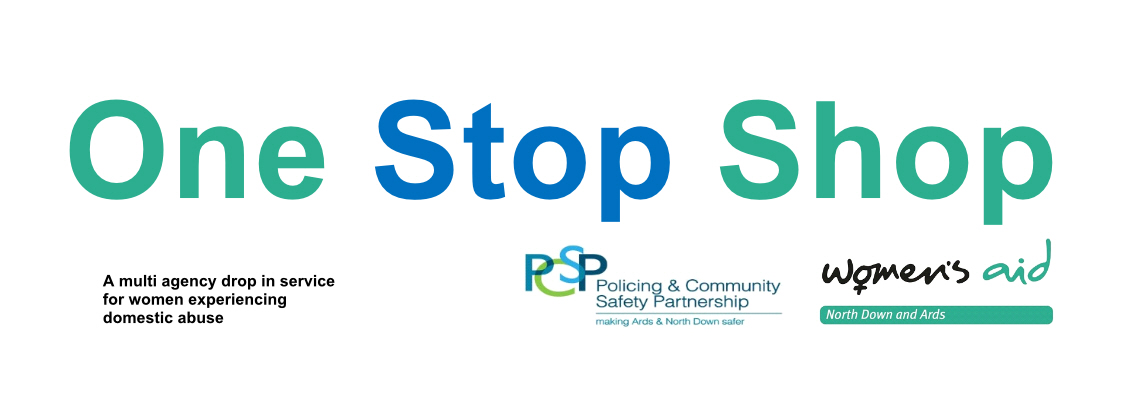 A multi-agency drop in service for women experiencingPhysical abuseEmotional abuseFinancial abuseSexual abuseThe One Stop Shop provides FREE, immediate and confidential access to Women’s Aid, legal support, benefits advice, housing support and safety advice.Open on the 1st and 3rd Tuesday of each month 10am – 12pm.Beginning on Tuesday 19th September 2017.  No appointment necessary – Crèche facilities available.Location: Thriving Life ChurchCrawfordsburn RoadNewtownardsBT23 4EAFor any further information about the One Stop Shop or Women’s Aid support servicesplease call 028 91273196 or email onestopshop.ndawa@gmail.com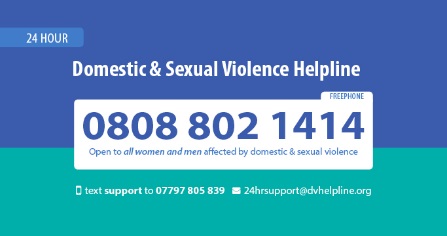 